Roadmap:     “Composers”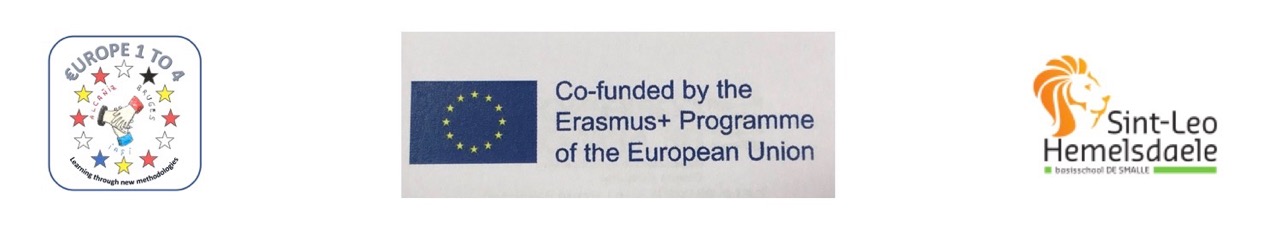 STAP 1: Collect information My team: write your name:His name is: …………………………………………………………………………………………………………Picture or drawing from the composer:Lifeline: searche for information on: wikipedia, google, schooltv. etc…Write the name of your composer on the place on the timeline. See appendixSTAP 2: MoodboardUse stap 1 and give al the infromation a good place on the moodboard.Make your text short and clear.Check the spelling.Make soms use of different sort of types of letters and colours.Give pictures and drawings a nice place.Use a little quiz to test the children who look for your moodboard.        STAP 3: Music fragmentsListen to some works of your composer and chose some nice fragments.You can use them in your presentation. Good luck!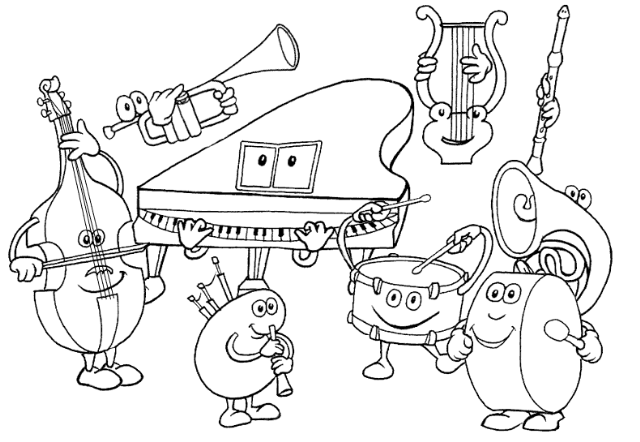 Year of bearthYear of moralityCountry of originMusic genreclassic -  jazz  -  hiphop  -  reggae -pop  -  schlager  -  blues – film musicMost used instrumentsWell-knowns worksSpecial facts